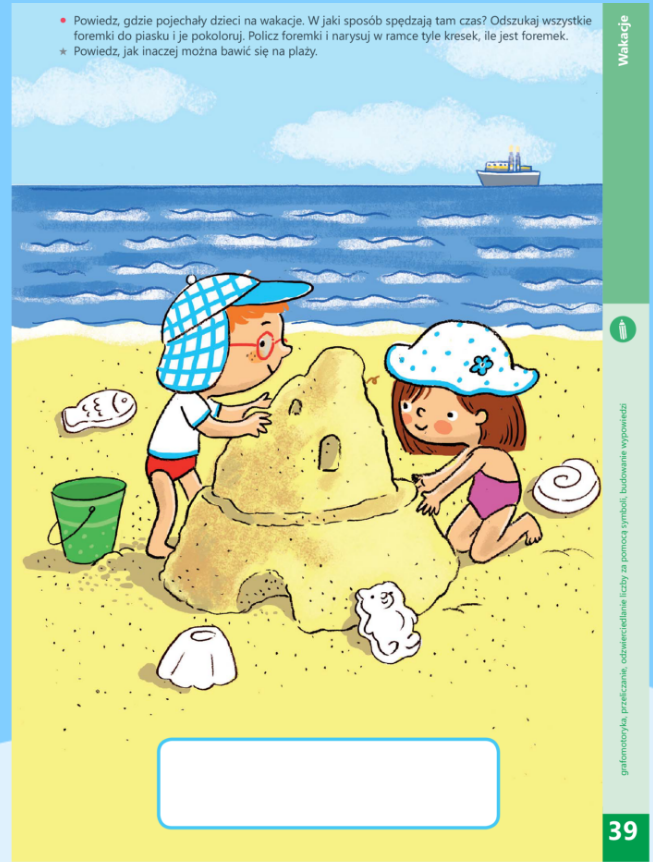 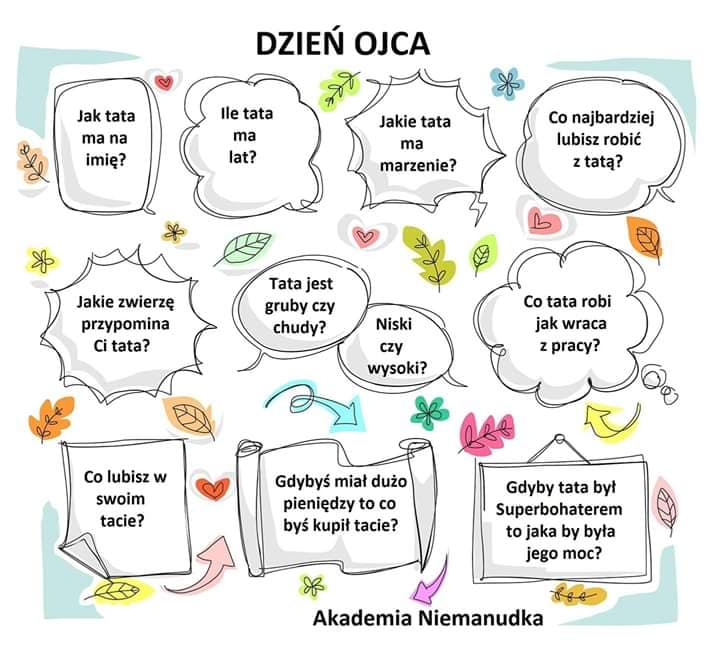 Miłego dnia! Do jutra! 